Об утверждении Порядка формирования и ведения реестра муниципальных услуг, предоставляемых администрацией муниципального образования сельского поселения «Койдин».            В соответствии со статьей 11 Федерального закона от 27 июля 2010 г.    № 210-ФЗ «Об организации предоставления государственных и муниципальных услуг», постановлением Правительства Республики Коми от 2 сентября 2011 г. № 353 «О формировании и ведении реестра государственных услуг (функций) Республики Коми», администрация сельского поселения  Постановляет:Утвердить Порядок формирования и ведения реестра муниципальных услуг, предоставляемых администрацией муниципального образования сельского поселения «Койдин» согласно приложению, к настоящему постановлению. Ответственным лицом администрации сельского поселения «Койдин» по формированию и ведению реестра муниципальных услуг, предоставляемых органами местного самоуправления сельского поселения «Койдин» назначить заместителя руководителя администрации сельского поселения «Койдин».Настоящее постановление подлежит опубликованию (обнародованию). Контроль за исполнением настоящего постановления осуществлять лично.Глава сельского поселения «Койдин»                                 Л.В. ЧерничкинУтвержденПостановлением Администрации сельского поселения «Койдин» от 15 апреля 2020 г. № 01/04 ПОРЯДОК формирования и ведения реестра муниципальных услуг, предоставляемых администрацией муниципального образования сельского поселения «Койдин»Общие положения1.1. Настоящий порядок формирования и ведения реестра муниципальных услуг, предоставляемых администрацией сельского поселения «Койдин» (далее – Порядок), разработан на основании Федерального закона от 27 июля 2010 г. № 210-ФЗ «Об организации предоставления государственных и муниципальных услуг, постановлением Правительства Республики Коми от 2 сентября 2011 г. № 353 «О формировании и ведении реестра государственных услуг (функций) Республики Коми». 1.2. Настоящий Порядок устанавливает последовательность административных действий при формировании и размещении сведений о муниципальных услугах в реестре муниципальных услуг, предоставляемых администрацией сельского поселения «Койдин».1.3. Реестр содержит следующие сведения о муниципальных услугах, предоставляемых администрацией сельского поселения «Койдин» (далее – сведения об услугах): 1) о муниципальных услугах, предоставляемых органами местного самоуправления в соответствующем муниципальном образовании; 2) об услугах, которые являются необходимыми и обязательными для предоставления муниципальных услуг и включены в перечень, утвержденный в соответствии с пунктом 3 части 1 статьи 9 Федерального закона от 27 июля 2010 г. № 210-ФЗ «Об организации предоставления государственных и муниципальных услуг»; 3) об услугах, указанных в части 3 статьи 1 Федерального закона от  27 июля 2010 г. № 210-ФЗ «Об организации предоставления государственных и муниципальных услуг» и оказываемых муниципальными учреждениями и иными организациями, в которых размещается муниципальное задание (заказ), выполняемое (выполняемый) за счет средств местного бюджета;4)иные сведения, состав которых устанавливается местной администрацией1.4. Реестр о муниципальных услугах, предоставляемых органами местного самоуправления в соответствующем муниципальном образовании, и реестр об услугах, указанных в части 3 статьи 1 Федерального закона от  27 июля 2010 г. № 210-ФЗ «Об организации предоставления государственных и муниципальных услуг» и оказываемых муниципальными учреждениями и иными организациями, в которых размещается муниципальное задание (заказ), выполняемое (выполняемый) за счет средств местного бюджета, утверждаются руководителем администрации (главой сельского поселения).Реестр об услугах, которые являются необходимыми и обязательными для предоставления муниципальных услуг и включены в перечень, утвержденный в соответствии с пунктом 3 части1 статьи 9 Федерального закона от 27 июля 2010 г. № 210-ФЗ «Об организации предоставления государственных и муниципальных услуг», утверждается Советом сельского поселения «Койдин».1.5. Реестр формируется и используется на бумажном и электронном носителях. При несоответствии записей приоритет имеет запись на бумажном носителе.1.6. Реестр на бумажном носителе формируется по форме согласно приложению, к настоящему Порядку.1.7. Реестр подлежит размещению на официальном сайте администрации сельского поселения «Койдин». Формирование и предоставление сведений об услугах для размещения в Реестр2.1. Формирование сведений об услугах для размещения в Реестре осуществляет заместитель руководителя администрации сельского поселения «Койдин» (далее- Заместитель руководителя).2.2. Состав сведений об услугах, в соответствии с утвержденными административными регламентами, для размещения в Реестре определяется согласно приложению к настоящему Порядку.2.3. Заместитель руководителя  в течение 15 календарных дней со дня вступления в силу муниципального акта, устанавливающего Порядок предоставления услуги, отменяющего или изменяющего условия предоставления услуги направляет соответственно в Министерство экономического развития Республики Коми (далее- Министерство), Управление государственной гражданской службы Республики Коми (далее- Управление), а также в Администрацию МР «Койгородский» (далее- Администрация) сведения о новой услуге или изменение сведений об услуге, включённой в Реестр, и в тот же срок письменное уведомление о внесении сведений об услугах в Реестр.  2.4. Сведения об услугах, подлежащие размещению в Реестре, формируются заместитель руководителя в электронном виде путем заполнения электронных форм Реестра с использованием его программно- технических средств.2.5. Электронные формы Реестра заполняются в соответствии с методическими рекомендациями, утвержденными Министерством экономического развития Российской Федерации.2.6. Сведения об услугах считаются внесенными в Реестр после установки уполномоченным органом статуса «На публикацию» (прошел внутреннее согласование)» в Реестре или «Редактируемые (опубликован, изменения согласованы)» в случае внесения изменений в сведения об услугах, включенных в Реестр.2.7.Сформированные в электронном виде сведения об услугах, сведения о функциях контроля подписываются должностным лицом, ответственным за подтверждение достоверности внесенных в Реестр сведений об услугах, на основании идентификационных данных (имя и пароль), предоставляемых Государственным автономным учреждением Республики Коми «Центр информационных технологий (далее-ГАУ РК «ЦИТ»), и передаются в Министерство, Управление, Администрацию по каналам связи, предусмотренным для автоматизированной системы ведения Реестра. 2.8. Сроки и порядок проведения Министерством, Управлением, Администрацией проверки внесенных сведений об услугах, сведений о функциях контроля определятся в соответствии с постановлением Правительства Республики Коми от 2 сентября 2011 г. № 353 «О формировании и ведении реестра государственных услуг (функций) Республики Коми».2.9. В случае если по результатам проверки Министерством, Управления, Администрацией выявлены нарушения, устранение выявленных нарушений осуществляется уполномоченным органом в течение 3 рабочих дней со дня получения уведомления Министерства, Управления, Администрации.2.10. Должностные лица, ответственные за подтверждение достоверности внесенных в Реестр сведений об услугах, несут ответственность за полноту, достоверность, актуальность и законность внесенных в Реестр сведений об услугах, а также за соблюдение Порядка и сроков их предоставления в Министерство, Управление, Администрацию.Приложение1 к Порядкуформирования и ведения реестрамуниципальных услуг, предоставляемых органамиместного самоуправлениясельского поселения «Койдин»ФормаРЕЕСТРмуниципальных услуг сельского поселения «Койдин»Приложение2 к Порядкуформирования и ведения реестрамуниципальных услуг, предоставляемых органамиместного самоуправлениясельского поселения «Койдин»РЕЕСТРмуниципальных услуг сельского поселения «Койдин», которые являются необходимыми и обязательными для предоставления муниципальных услуг, и предоставляются организациями, участвующими в предоставлении муниципальных услуг «Койдін»сикт овмöдчöминсаадминистрация «Койдін»сикт овмöдчöминсаадминистрация «Койдін»сикт овмöдчöминсаадминистрация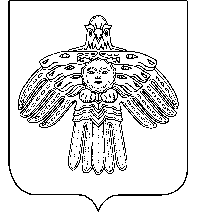 Администрация сельского поселения «Койдин»Администрация сельского поселения «Койдин»ШуőмПостановлениеот 15 апреля2020 г.                                            №                                             № 01/04Республика Коми, пст. КойдинРеспублика Коми, пст. КойдинРеспублика Коми, пст. КойдинРеспублика Коми, пст. КойдинРеспублика Коми, пст. КойдинРеспублика Коми, пст. КойдинРеспублика Коми, пст. Койдин№Наименование Муниципальной услугиНормативно правовой акт, устанавливающий основания и порядок предоставления услугиДолжностное лицо, ответственное за предоставление муниципальной услугиРаздел 1. Муниципальные услуги, предоставляемые органом местного самоуправленияРаздел 1. Муниципальные услуги, предоставляемые органом местного самоуправленияРаздел 1. Муниципальные услуги, предоставляемые органом местного самоуправленияРаздел 1. Муниципальные услуги, предоставляемые органом местного самоуправления1.Раздел 2.   Услуги, оказываемые муниципальными учреждениями и иными         организациями, в которых размещается муниципальное задание(заказ)Раздел 2.   Услуги, оказываемые муниципальными учреждениями и иными         организациями, в которых размещается муниципальное задание(заказ)Раздел 2.   Услуги, оказываемые муниципальными учреждениями и иными         организациями, в которых размещается муниципальное задание(заказ)Раздел 2.   Услуги, оказываемые муниципальными учреждениями и иными         организациями, в которых размещается муниципальное задание(заказ)1.№Наименование муниципальной услугиПеречень услуг, которые являются необходимыми и обязательными для предоставления муниципальных услуг